КИЇВСЬКИЙ УНІВЕРСИТЕТ ІМЕНІ БОРИСА ГРІНЧЕНКА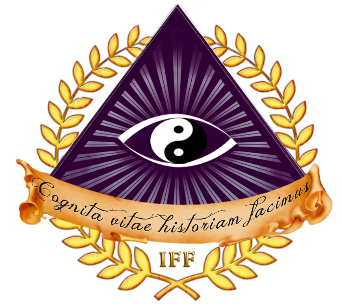 ІСТОРИКО-ФІЛОСОФСЬКИЙ ФАКУЛЬТЕТРАДА СТУДЕНТСЬКОГО САМОВРЯДУВАННЯ04212, м. Київ, вул. Тимошенка, 13-Б, каб. 523ПРОТОКОЛ  №11
Засідання Ради студентського самоврядування«09» березня 2021 року
13 год. 30 хв.


м. Київ вул. Маршала  
Тимошенка, буд. 13-б, каб. 523
прим. Київського університету
імені Бориса ГрінченкаПрисутні: 11 членів Ради студентського самоврядування ( Додаток №1 до Протоколу №11)Головуючий засідання: Виконуючий обов’язки голови Ради студентського самоврядування – Лісовський Олександр Олександрович.Секретар засідання: Махоніна Аріна Олександрівна.ПОРЯДОК ДЕННИЙПро проведення Міс і Містер ІФФ.Питання 1. Про проведення Міс і Містер ІФФ.СЛУХАЛИ: Лісовського Олександра, стосовно того, чи доцільно проводити конкурс Міс і Містер ІФФ у режимі онлайн.ВИРІШИЛИ:  Вирішили не проводити  в режимі онлайн.Головуючий засідання    Лісовський О.О.Секретар засідання Махоніна А.О.Додаток №1 до Протоколу №11
Засідання Ради студентського самоврядування 
від «09» березня 2021 рокуРеєстр учасників засідання Ради студентського самоврядування  Головуючий засідання    Лісовський О.О.  Секретар засідання    Махоніна А. №Призвище, імя, по батьковіПосадаПідпис1.Голова РСС2.Член РСС3.Член РСС4.Член РСС5.Член РСС6.Член РСС7.Член РСС8.Член РСС9.Член РСС10.Член РСС11.Член РСС